DRAGA UČENKA, DRAGI UČENEC. Pogovarjali smo se o tem, da se bomo nekaj časa učili doma. Tvoji starši ti bodo vsak dan sporočili, katere naloge opraviš sam/-a. Izberi zvezek in vanj vsak dan napiši, kaj si počel/a. Pri učenju bodi ustvarjalen/-a. V času, ko poteka učenje na daljavo imaš na voljo različne spletne strani (lilibi.si, učimse.com), na katerih boš utrjeval/a svoje znanje. Tudi na spletni starani šole so priprete dejavnosti, ki jih lahko izvajaš v prostem času. Prosi starše, da vsak dan eno fotografijo ali dokument tvojih izdelkov objavijo:na tej povezavi Vem, da zmoreš tudi sam/-a. Sreda,  13. 5. 2020 – prepiši v zvezek, kjer boš reševal-/a naloge.NAVODILA za 2. B razredPIŠEM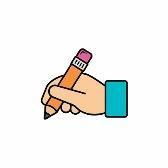 SLODanes se boš naučil/-a zapisati veliki pisani črko e.Upoštevaj pravila, po katerih smo obravnavali črke v šoli:Na povezavi klikni na veliko pisano črko e, ki se ti bo izpisala tako kot v šoli na tablo. Prevleci jo s prstkom. Pazi na poteznost. Prst dvigneš samo enkrat.Če imaš DZ prevlečeš črko s petimi barvicami. Zapišeš črko e v DZ, če ga imaš in v zvezek. Tako kot vedno ena vrstica s svinčnikom, druga pa z nalivnim peresom.https://www.ucimte.com/?q=interaktivni_ucbenik_prost_dostop/1000025#/stran78Nato prepišeš besede, ki sem jih poslala v zvezek. Ne pozabi na vzorček.PIŠEMSLODanes se boš naučil/-a zapisati veliki pisani črko e.Upoštevaj pravila, po katerih smo obravnavali črke v šoli:Na povezavi klikni na veliko pisano črko e, ki se ti bo izpisala tako kot v šoli na tablo. Prevleci jo s prstkom. Pazi na poteznost. Prst dvigneš samo enkrat.Če imaš DZ prevlečeš črko s petimi barvicami. Zapišeš črko e v DZ, če ga imaš in v zvezek. Tako kot vedno ena vrstica s svinčnikom, druga pa z nalivnim peresom.https://www.ucimte.com/?q=interaktivni_ucbenik_prost_dostop/1000025#/stran78Nato prepišeš besede, ki sem jih poslala v zvezek. Ne pozabi na vzorček.POSLUŠAM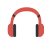 GUMPonovite  že znane pesmice, da ne boste pozabili besedila. V priponki pa sem vam poslala pesem Enkrat je bil en škrat.Poslušajte pesem, ponovite besedilo in  jo s pripevanjem ponovite.RAČUNAM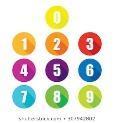 MATV DZ na strani 63 rešite naloge 3. in 4. nalogo.Pri peti nalogi začnite risati od rdeče črte navzdol.Smreka, hiša in znaki se zrcalijo v vodi.https://www.ucimte.com/?q=interaktivni_ucbenik_prost_dostop/1000028#/64Nato se poigraj z poljubnimi igrami  na spodnji povezavi. Izberi igre z računi, ki jih poznamo.https://interaktivne-vaje.si/matematika/mat_100/racunam_do_100_sestevanje.htmlSE GIBLJEM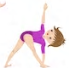 ŠPODanes boste izvajali Športno kempiranje. Vaje sem vam poslala v priponki.  Želim vam obilo uspeha pri izvajanju nalog.Pri izvajanju bodi natančen/a. Kako uspešen/a si bil/a? OVREDNOTIM SVOJE DELO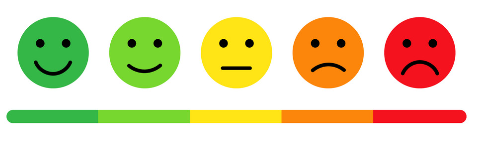 Kaj sem se danes učil/-a? Kaj mi je šlo dobro? Kaj moram popraviti?Kako sem se počutil/-a  v šoli doma? Bi kaj želel/-a predlagati? Kaj bi sporočil svoji učiteljici in sošolcem? 